Recommended Children’s Picture BooksAlexander and the Terrible, Horrible, No Good, Very Bad Day by Judith Viorst (Simon andSchuster, 1987)Amazing Grace by Mary Hoffman (Penguin, 1991)Amelia Bedelia by Peggy Parish (HarperTrophy, 2003)Are You My Mother? by Philip D. Eastman (Random House, 1998)Arrow to the Sun: A Pueblo Indian Tale by Gerald McDermott (Viking Juvenile, 2004)Arthur series by Marc Tolon Brown (Little, Brown Young) Basil of Baker Street by Eve Titus (Aladdin, 1989) Boundless Grace by Mary Hoffman (Penguin, 2000)Caps for Sale by Esphyr Slobodkina (HarperTrophy, 1987) Chicka Chicka Boom Boom by Bill Martin Jr. (Aladdin, 2000) Clever Katya by Mary Hoffman (Barefoot Books, 2005)Clifford, the Big Red Dog by Norman Bridwell (Cartwheel, 2002)Curious George by Hans Augusto Rey (Houghton Mifflin, 1973) Green Eggs and Ham by Dr. Seuss (Random House, 1998) Horton Hatches the Egg by Dr. Seuss (HarperCollins, 2005)How the Grinch Stole Christmas by Dr. Seuss (Random House, 1957)If You Give a Mouse a Cookie by Laura Joffe Numeroff (Laura Geringer, 1985)Jumanji by Chris Van Allsburg (Scholastic, 1995)Lilly’s Purple Plastic Purse by Kevin Henkes (Scholastic, 2004)Lon Po Po: A Red-Riding Hood Story from China by Ed Young (Putnam Juvenile, 1996)Love You Forever by Robert N. Munsch (Firefly Books, 1995)Math Curse by Jon Scieszka (Viking Juvenile, 1995)Mufaro’s Beautiful Daughters: An African Tale by John Steptoe (Puffin, 1997)Oh, The Places You’ll Go by Dr. Seuss (Random House, 1990)Smoky Night by David Diaz and Eve Bunting (Voyager Books, 1999)Stellaluna by Janell Cannon (Scholastic, 1993)Strega Nona by Tomie De Paola (Aladdin, 1979)Sylvester and the Magic Pebble by William Steig (Aladdin, 2006)Tar Beach by Faith Ringgold (Dragonfly Books, 1996)The Art Lesson by Tomie De Paola (Putnam Juvenile, 1997)The Cat in the Hat by Dr. Seuss (Random House, 1967)The Complete Tales of Winnie the Pooh by A. A. Milne (Dutton Juvenile, 1996)The Little Engine That Could by Watty Piper (Philomel, 2005)The Little House by Virginia Lee Burton (Houghton Mifflin, 1978)The Lorax by Dr. Seuss (Random House, 1971)The Mitten by Jan Brett (Putnam Juvenile, 1989)The Napping House by Audrey Wood (Scholastic, 1996)The Paper Bag Princess by Robert N. Munsch (Annick Press, 2005) The Polar Express by Chris Van Allsburg (Houghton Mifflin, 2005) The Tale of Peter Rabbit by Beatrix Potter (Chronicle Books, 2005)The True Story of the Three Little Pigs by Jon Scieszka (Puffin, 1996)The Velveteen Rabbit by Margery Williams (Atheneum, 2002)Too Many Tamales by Gary Soto (Putnam Juvenile, 1996)Where the Wild Things Are by Maurice Sendak (Red Fox, 2000)Why Mosquitoes Buzz in People’s Ears: A West African Tale by Verna Aardema (Puffin,1992)Wilfrid Gordon McDonald Partridge by Mem Fox (Kane/Miller, 1985)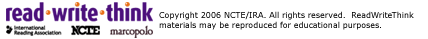 